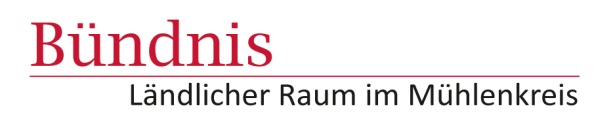 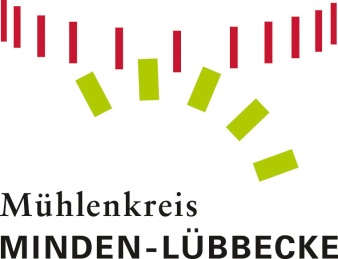 Feedbackbogen zum Regional-Forum am 26.02.2018 in Espelkamp-GestringenLiebe TeilnehmerInnen des Regional-Forums 2018, Ihre Meinung ist uns wichtig, um das Regional-Forum auch zukünftig erfolgreich und ansprechend zu gestalten. Bitte kreuzen Sie an, inwieweit Sie den Aussagen zustimmen.  Besonders positiv fand ich: _____________________________________________________________________________________________________________________________________________________________________________________________________________________Das hätte ich anders gemacht:  _____________________________________________________________________________________________________________________________________________________________________________________________________________________Herzlichen Dank für Ihre Rückmeldungen!Auf der Rückseite besteht noch die Gelegenheit die Idee(n) für Ihr Dorf niederzuschreiben und an uns zurückzuschicken.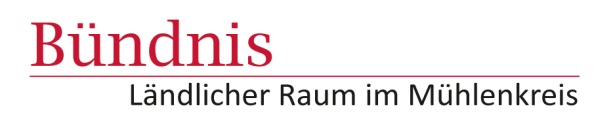 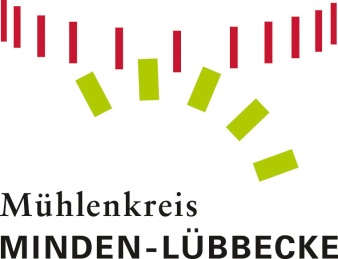 Idee(n) für mein DorfBündnis ländlicher Raum im Mühlenkreis e.V.c/o Amt für Wirtschaftsförderung und Kreisentwicklungund KreisentwicklungPortastraße 1332423 Mindenjaneinteilweise1. Das Veranstaltungsformat hat mir gut gefallen.2. Die verfügbare Zeit entsprach meinen Vorstellungen.3. Es wurden für mich wichtige Themenbereiche angesprochen.4. Die verwendeten Visualisierungshilfen waren hilfreich.   5. Meine Erwartungen an das Forum wurden erfüllt.  TitelKurzbeschreibungMögliche AkteureKontakt AnsprechpartnerTitelKurzbeschreibungMögliche AkteureKontakt Ansprechpartner